Қарағанды облысыБілім басқармасыныңБалқаш қаласы Білім бөлімінің"Көп балалы және аз қамтамасыз етілген отбасыларының балаларына арналған мектеп -интернаты"9 -сынып білім алушылары "кәсіби бағыт- бағдар беру маманы"  Бекбергенова Шолпан Жумасиловна жетекшілік етуімен,01.11.- 05.11.2022. уақыт аралығында "Ә. Мусин атындағы БГТК", "БПК Қазахмыс Корпорациясы", " Балқаш Сервис колледжі"," Балқаш Медицина колледжі", " Балқаш көп салалы колледжі","Р.Қошқарбаев атындағы БТК колледжі"  арнаулы орта білім беретін оқу орындарына  кәсіби  бағыт - бағдар  алу бағытында кездесуге барды.Кездесу мақсаты:- Білім алушының  мамандық таңдаудағы тұлғалық жеке дамуына және еңбек нарығындағы сұраныстар негізінде  тұлға қабілеттілігі мен кәсіби бағыттылығын өз бетімен айқындап  , дұрыс мамандық таңдауға бағыттау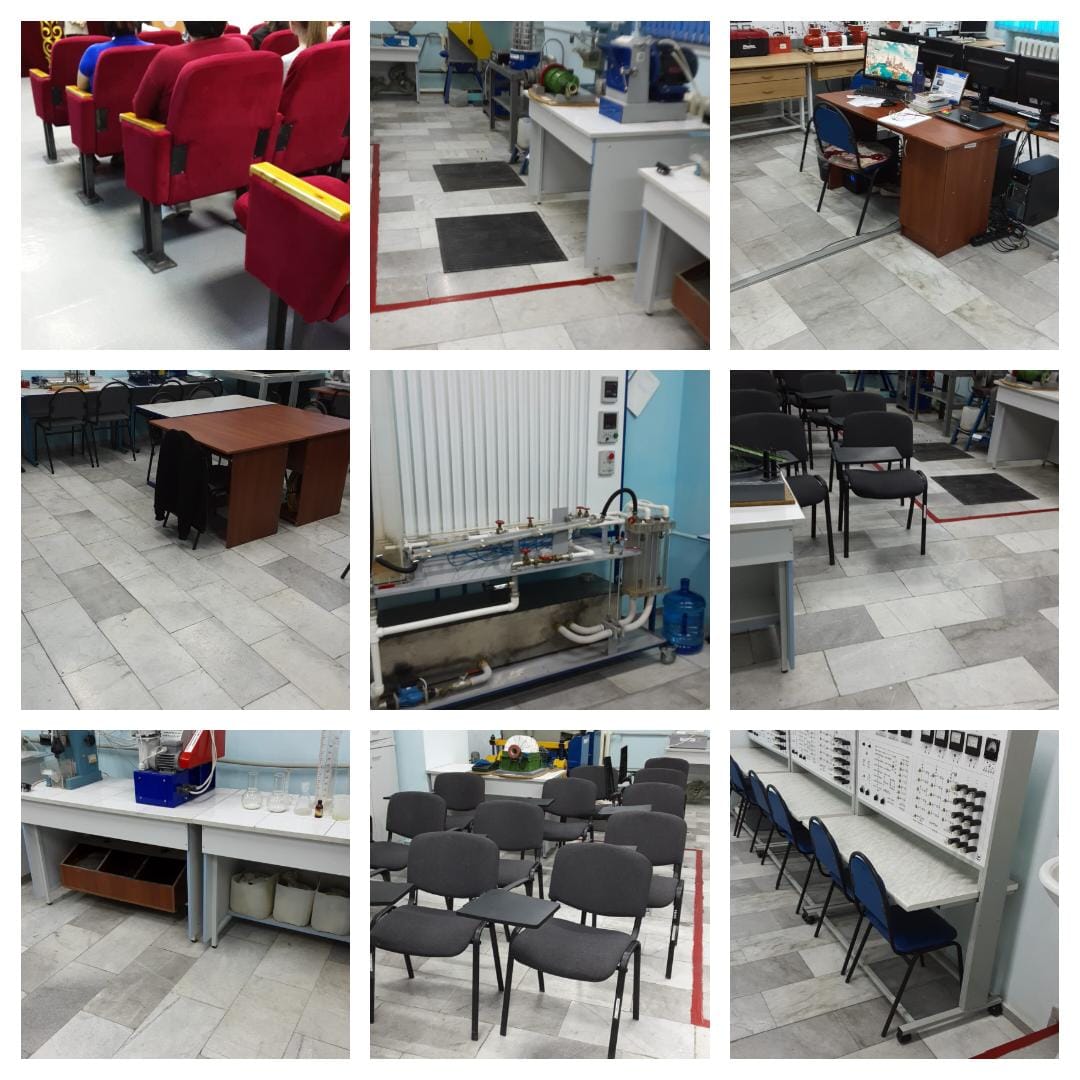 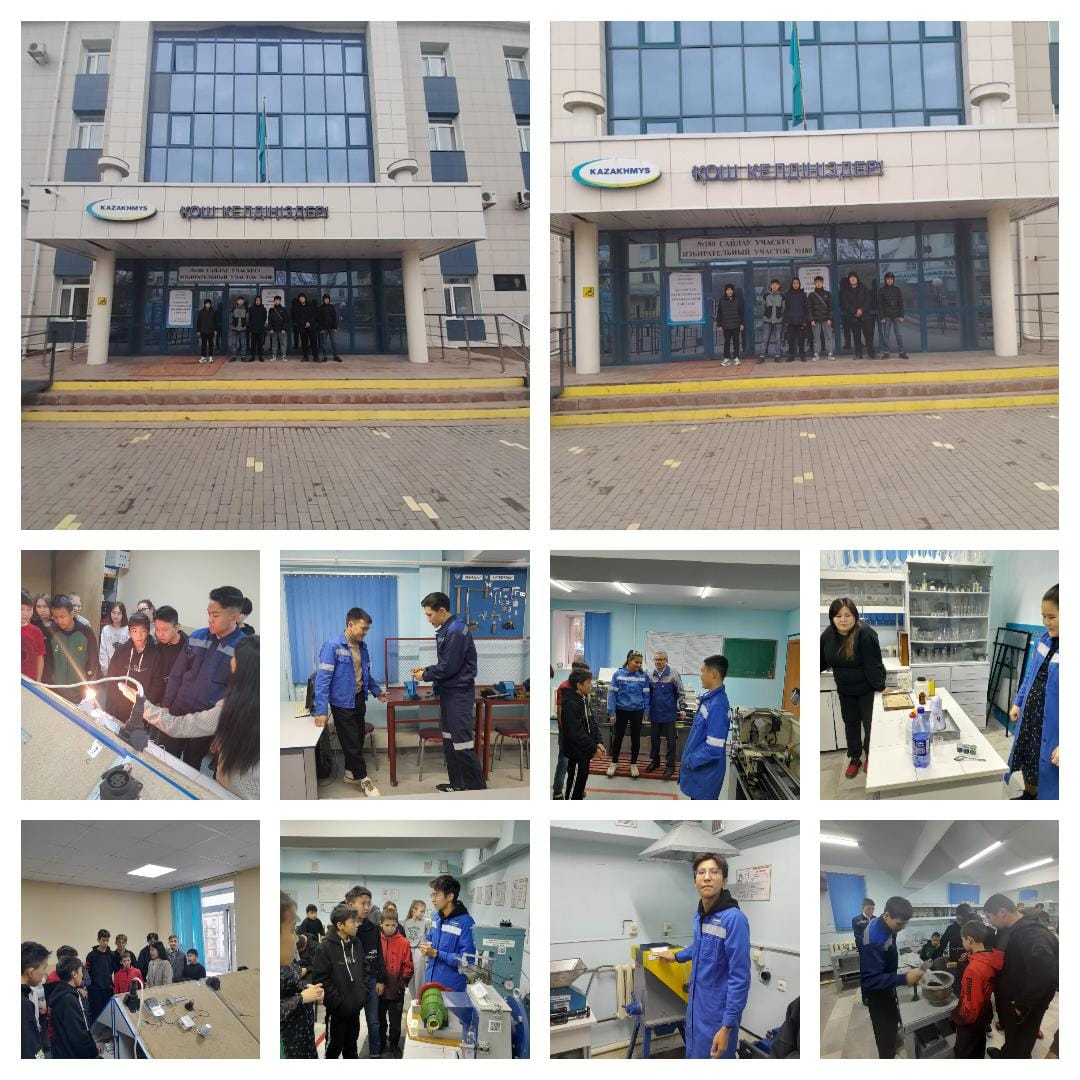 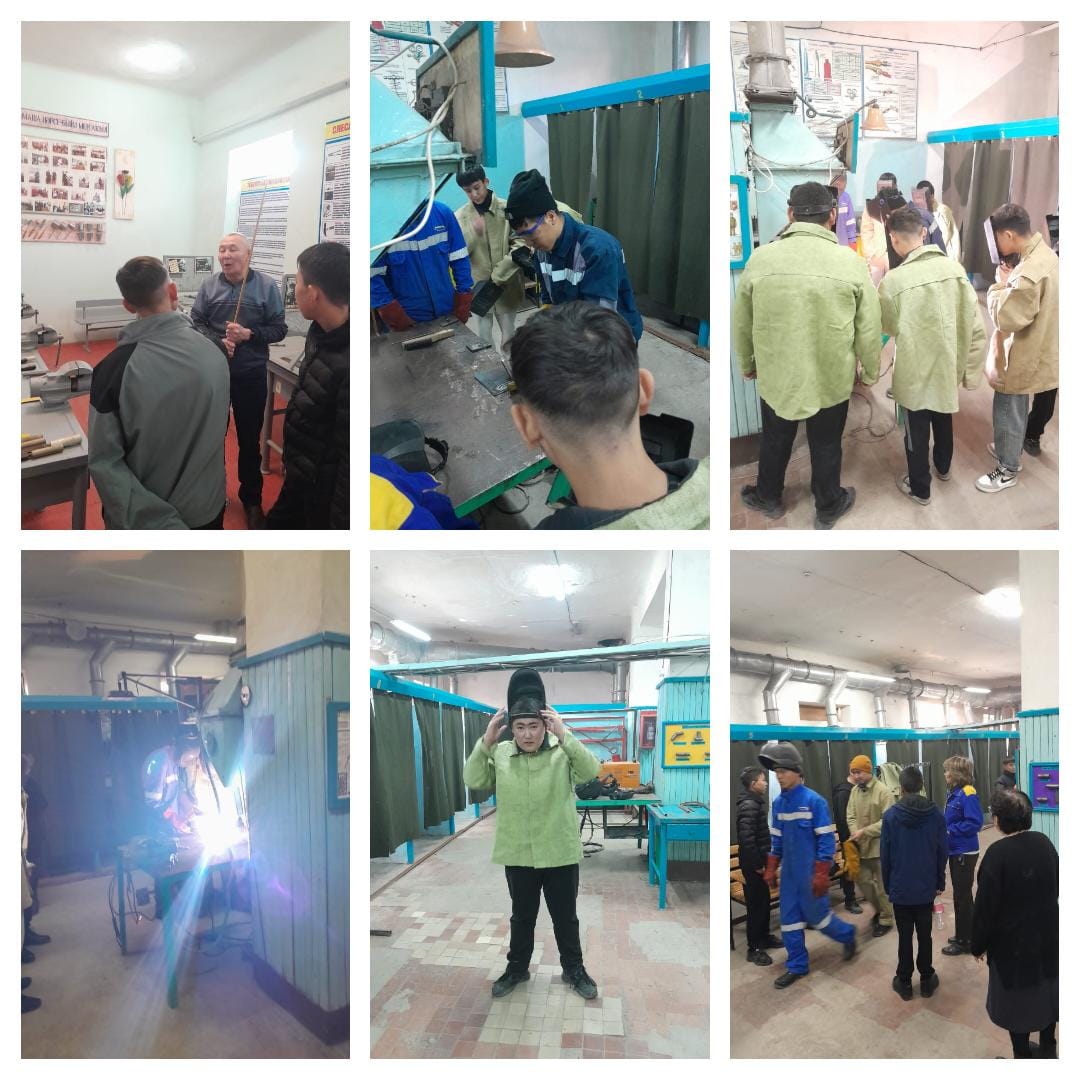 Балқаш қаласы "Көп балалы және аз  қамтамасыз  отбасыларының  балаларына арналған мектеп -интернаты" КММ    11.11.2022 ж.Кәсіби бағыт-бағдар бағытында 7"А" сынып оқушыларымен сынып тәрбиешісі Келисбаева Балжан Усербаевна "Мамандықтың бәрі жақсы, қажеттісін таңдай біл" тақырыбында тәрбие сағаты өткізді.Тәрбие сағаты мақсаты:-еңбек нарығындағы сұраныстар негізінде  мамандықтар туралы ақпарат беру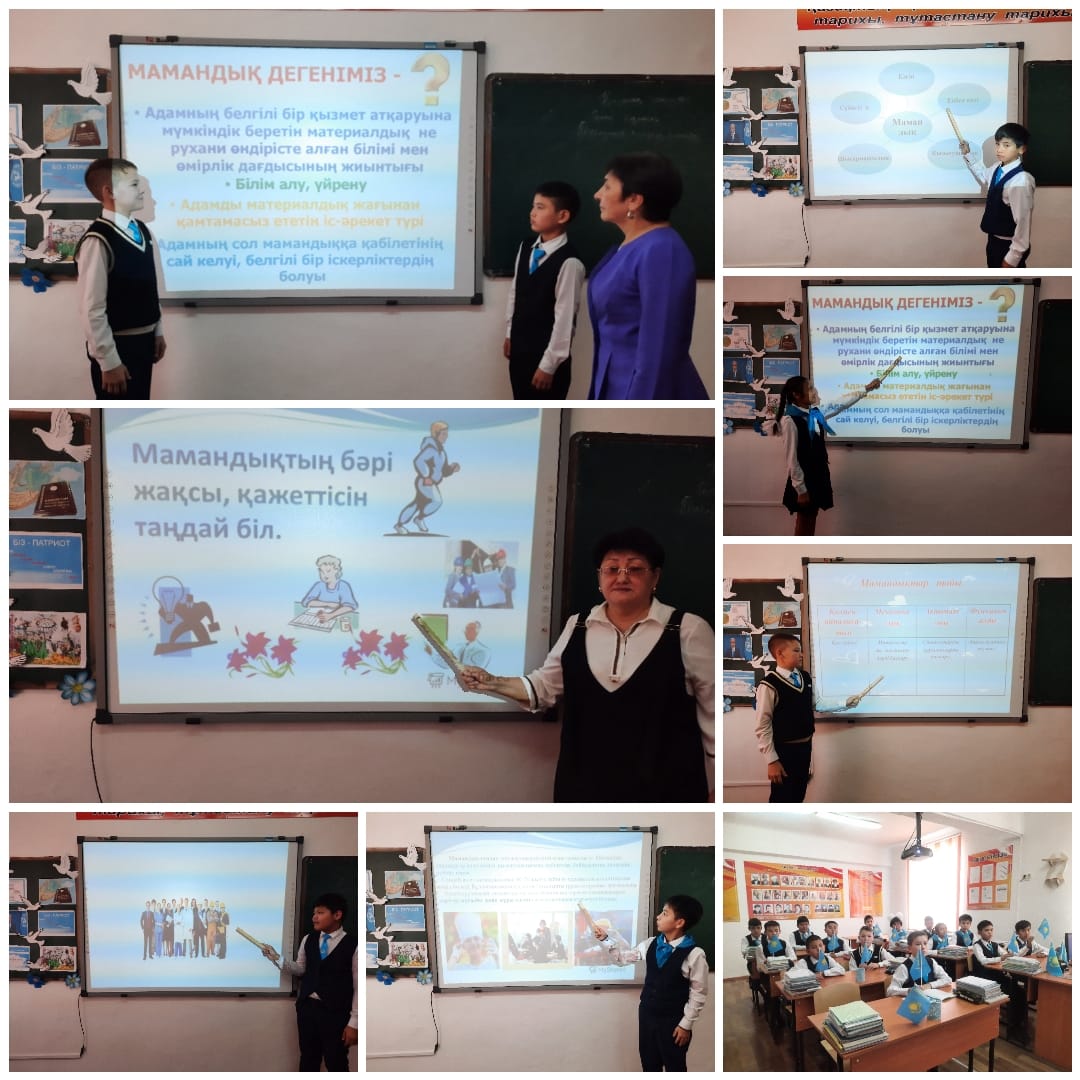 